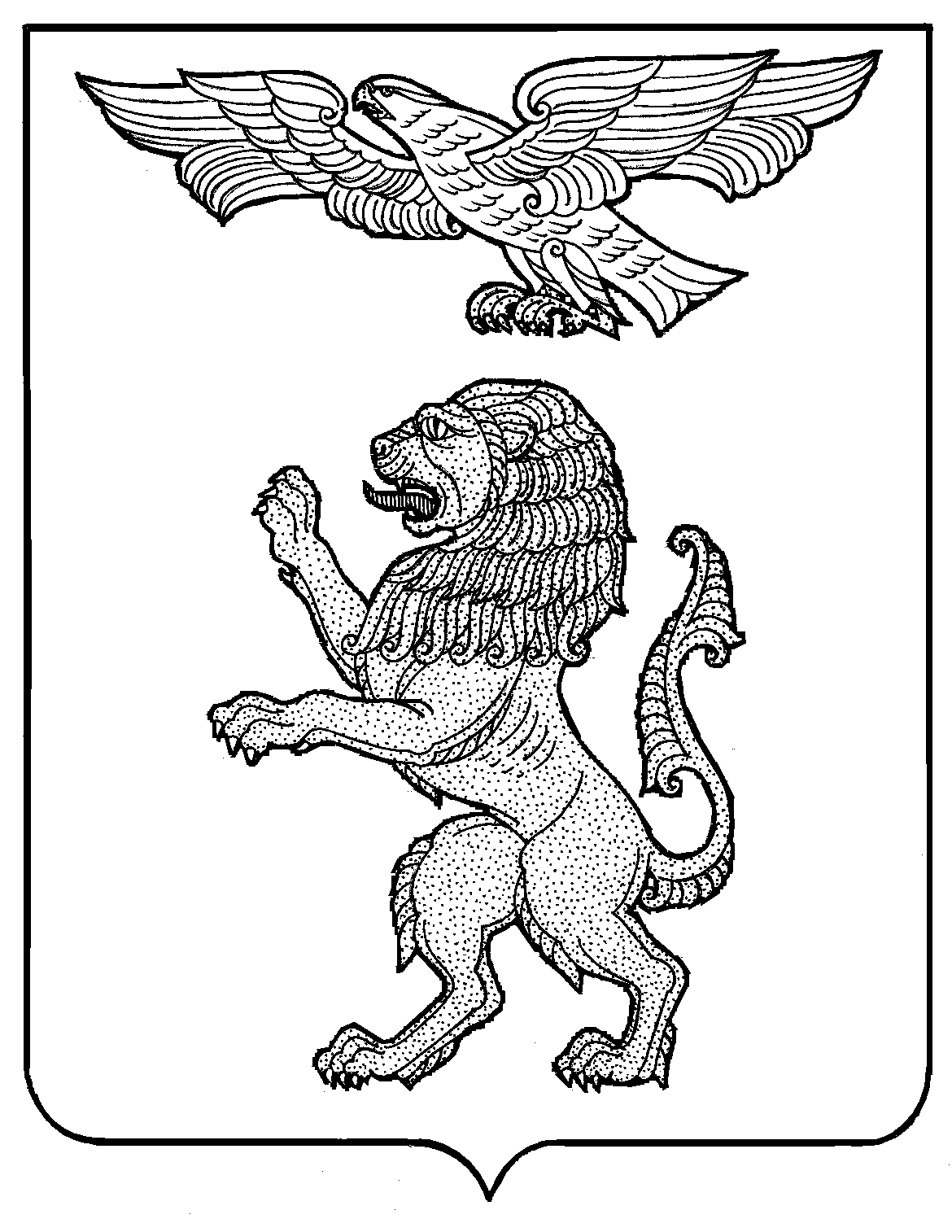 ИЗБИРАТЕЛЬНАЯ КОМИССИЯГОРОДА БЕЛГОРОДАПОСТАНОВЛЕНИЕот 25 марта 2021 года								№ 162/1277О внесении изменений в состав молодежной избирательной комиссии города Белгорода В соответствии с постановлением Избирательной комиссии города Белгорода от 17 октября 2019 года №93/725 «О молодежной избирательной комиссии города Белгорода» Избирательная комиссия города Белгорода постановляет:Внести следующие изменения в состав молодежной избирательной комиссии города Белгорода срока полномочий 2019 – 2021 гг., утвержденный постановлением Избирательной комиссии города Белгорода от 20 декабря 2019 года № 96/742 «О формировании состава молодежной избирательной комиссии города Белгорода»:1.1.Вывести из состава молодежной избирательной комиссии города Белгорода на основании письменного заявления членов комиссии с правом решающего голоса о досрочном сложении своих полномочий:1) Бачкалова Егора Викторовича, 1999 года рождения, студента Медицинского колледжа ФГАОУ ВПО «Белгородский государственный национальный исследовательский университет», предложенного в состав Медицинским колледжем Белгородского государственного национального исследовательского университета;2) Демус Софию Игоревну, 2000 года рождения, студентку ФГАОУ ВПО «Белгородский государственный национальный исследовательский университет», предложенную в состав Всероссийской общественной организацией «Молодая Гвардия Единой России»;	3) Дергоусова Никиту Сергеевича, 1999 года рождения, главного специалиста по обеспечению деятельности местного отделения Партии «Единая Россия» города Белгорода, предложенного в состав Местным отделением партии «Единая Россия» города Белгорода;	4) Кондакова Максима Викторовича, 1999 года рождения, студента ФГАОУ ВПО «Белгородский государственный технологический университетим. В.Г. Шухова», предложенного в состав Клубом молодого избирателя Белгородского государственного технологического университета им. В.Г. Шухова;5) Коротенко Елизавету Сергеевну, 2001 года рождения, студентку ФГАОУ ВПО «Белгородский государственный институт искусств и культуры», предложенную в состав Белгородским государственным институтом искусств и культуры;	6) Труфанова Евгения Сергеевича, 2000 года рождения, студента ОГАПОУ «Белгородский машиностроительный техникум», предложенного в состав Белгородским машиностроительным техникумом.1.2. Назначить членами молодежной избирательной комиссии города Белгорода с правом решающего голоса срока полномочий 2019 – 2021 гг.:1) Альшаева Игоря Игоревича, 03.03.2003 года рождения, учащийся ОГАПОУ «Белгородский индустриальный колледж», предложенного в состав молодежной избирательной комиссией города Белгорода;2) Кашкарова Андрея Степановича, 2002 года рождения, студента Юридического института ФГАОУ ВПО «Белгородский государственный национальный исследовательский университет», предложенного в состав Клубом молодых избирателей «Перспектива» Белгородского государственного национального исследовательского университета;3) Нестеренко Викторию Викторовну, 2001 года рождения, студентку Юридического института ФГАОУ ВПО «Белгородский государственный национальный исследовательский университет», предложенную в состав Клубом молодых избирателей «Перспектива» Белгородского государственного национального исследовательского университета;4) Полухину Дарью Романовну, 2001 года рождения, студентку Юридического института ФГАОУ ВПО «Белгородский государственный национальный исследовательский университет», предложенную в состав молодежной избирательной комиссией города Белгорода;5) Реутову Екатерину Сергеевну, 2002 года рождения, студентку АНО ВПО «Белгородский университет кооперации, экономики и права», предложенную в состав Центром избирательного права и процесса Белгородского университета кооперации, экономики и права;6) Шеховцова Антона Владимировича, 2001 года рождения, студента ФГАОУ ВПО «Белгородский государственный технологический университет им. В.Г. Шухова», предложенного в состав молодежной избирательной комиссией города Белгорода.2. Разместить настоящее постановление на официальном сайте органов местного самоуправления города Белгорода в сети Интернет в разделе «Избирательная комиссия города Белгорода».3. Контроль за исполнением настоящего постановления возложить на заместителя председателя Избирательной комиссии города Белгорода Д.В. Сиротенко.ПредседательИзбирательной комиссии       города Белгорода							Л.Н. КалабинаСекретарьИзбирательной комиссии        города Белгорода							Н.И. Овчарова